      EVIDENČNÍ LIST DÍTĚTE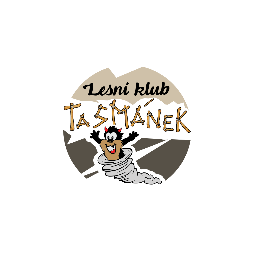                          Lesní klub TasmánekDítě:Jméno……………………………………………………………………………………………………Bydliště…………………………………………………………………………………………………Datum narození ………………………… Rodné číslo……………………………………..Státní občanství ………………………… Zdravotní pojišťovna……………………….Matka: Jméno……………………………………………………………………………………………………Bydliště…………………………………………………………………………………………………Telefon, e-mail……………………………………………………………………………………..Otec: Jméno……………………………………………………………………………………………………Bydliště…………………………………………………………………………………………………Telefon, mail ………………………………………………………………………………………..Kdo vyzvedává dítě ze školky: Závažná a jiná sdělení ohledně dítěte: Jsem povinen hlásit změny údajů v tomto evidenčním listu. V …………………………………………………… Dne …………………………………………….Podpis matky ………………………………… Podpis otce ………………………………..